Rok akademicki 2016/2017Aktywne uczestnictwo w Konferencji „60 lat Polskiego Towarzystwa 
Pielęgniarskiego”, która obyła się w dniu 21 marca 2017 roku. W sesji plakatowej zostały zaprezentowane dwie prace, obie otrzymały wyróżnienie:a). Palkij J., Stencel M., Suder N., Kuźmicz I., Kawalec-Kajstura E., Reczek A., Malinowska-Lipień I. Problemy wolontariuszy w opiece paliatywnej.  b). Nowak K., Skupień J., Jawień M., Kawalec-Kajstura E., Reczek A.,  Kuźmicz I. Wybrane diagnozy pielęgniarskie u pacjentki z objawem Raynauda. Zorganizowanie cyklu wykładów otwartych: a). „Śmierć bliskiej osoby – i co dalej? Żałoba - jak sobie radzić i wspierać innych”. Wykład wygłosiła mgr Ewa Banach. Kraków, 22.04.2017.b) „Trudne rozmowy z pacjentem. Jak sobie radzić w relacjach zawodowych?”. Wykład wygłosiła mgr Ewa Banach. Kraków, 09.12.2017.Współpraca ze Stowarzyszeniem „Apetyt na Życie” w organizowaniu Konferencji "APETYT NA KOMPLEKSOWĄ OPIEKĘ NAD PACJENTEM Z NIESWOISTYM ZAPALENIEM JELITA", Kraków, 20.05.2017.  Rok akademicki 2018/2019Przygotowanie projektu badań, we współpracy ze Stowarzyszeniem „Apetyt na Życie”, na temat: „Ocena stanu wiedzy studentów pielęgniarstwa w zakresie pielęgnacji pacjentów z przezskórną endoskopową gastrostomią (PEG)”. Realizacja badań pilotażowych. Rok akademicki 2019/2020Kontynuacja badań na temat: „Ocena stanu wiedzy studentów pielęgniarstwa w zakresie pielęgnacji pacjentów z przezskórną endoskopową gastrostomią(PEG)”.Zorganizowanie warsztatów dla studentów SKN pt.: „Jak dobrze przygotować pracę dyplomową” – dr Agata Reczek, 15 stycznia 2020, godz. 15.30, ul. Kopernika 25. Zorganizowanie wykładu otwartego: „Otyłość u dzieci – od profilaktyki po leczenie” - dr Agnieszka Kozioł-Kozakowska, 17.01.2020, godz.16.45, ul. Kopernika 25. W wykładzie wzięło udział 137 osób – studentów, absolwentów oraz pracowników naszego Wydziału. Bezpośrednio po wykładzie miało miejsce spotkanie z Prezesem Stowarzyszenia MANKO - Panem Łukaszem Salwarowskim. Podczas spotkania przedstawił on działalność Stowarzyszenia oraz omówił możliwości szeroko rozumianej współpracy.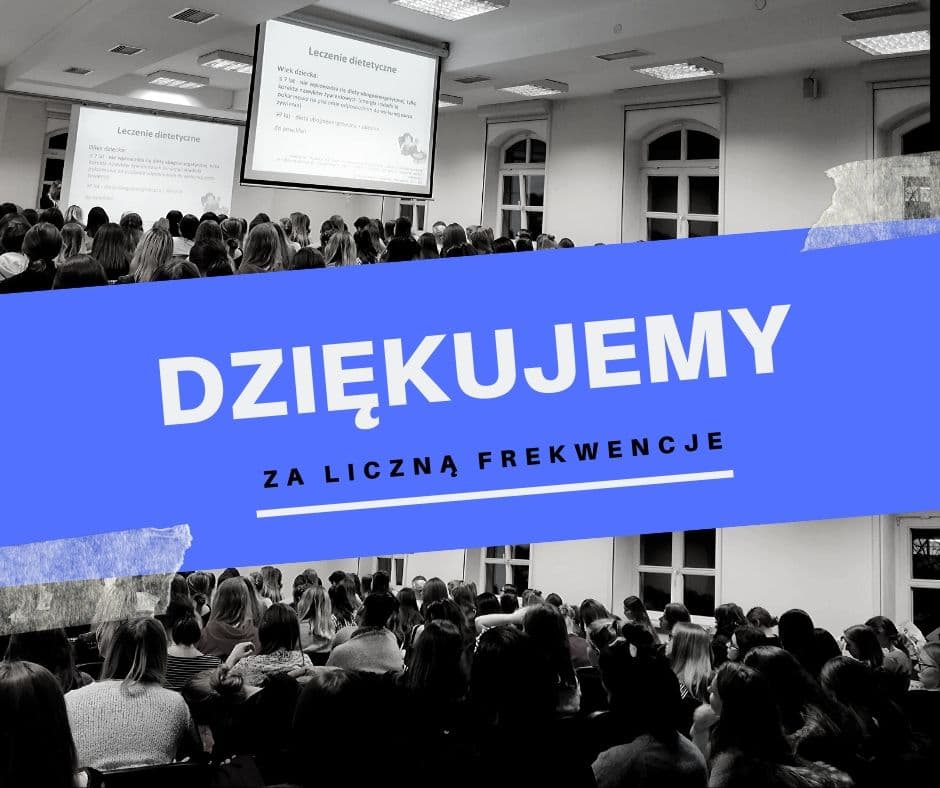 Przygotowanie i zrealizowanie projektu: „POROZMAWIAJMY O PIELĘGNIARSTWIE”, którego celem było poznanie opinii młodzieży licealnej na temat pielęgniarstwa i wizerunku pielęgniarki oraz promocja zawodu. Projekt został zrealizowany w następujących szkołach licealnych: Zespół Szkół Ogólnokształcących w Myślenicach,II Liceum Ogólnokształcące im. Ziemi Olkuskiej w Olkuszu,IV Liceum Ogólnokształcące im. Krzysztofa Kamila Baczyńskiego w Olkuszu.Ogółem w projekcie wzięło udział 172 uczniów. Planowano również realizację badań w II Liceum Ogólnokształcącym im. Króla Jana III Sobieskiego w Krakowie, ul. Sobieskiego 9, jednak ze względu na pandemię przesunięto termin realizacji badań. Aktualnie z uzyskanych materiałów przygotowywana jest publikacja.Kontynuacja współpracy ze Stowarzyszeniem „Apetyt na Życie”.Rozpoczęcie współpracy ze Stowarzyszeniem MANKO.Zorganizowanie cyklu spotkań otwartych „POZNAJ PIELĘGNIARSTWO”, które poświęcone były różnym specjalnościom pielęgniarstwa.  Pierwsze spotkanie poprowadziła dr n. o zdr Iwona Malinowska-Lipień. 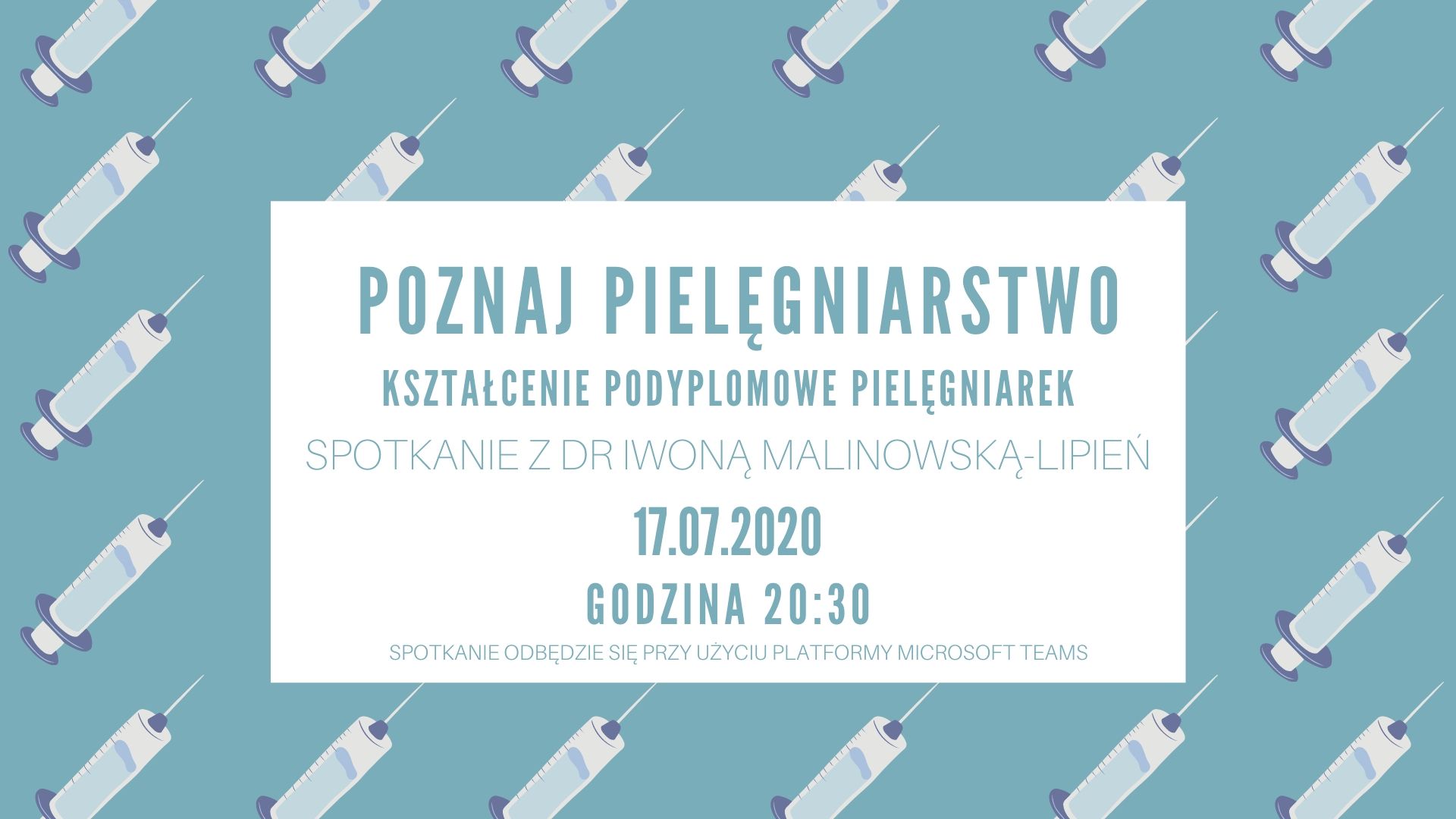 Link do spotkania: https://teams.microsoft.com/l/meetup-join/19%3ameeting_ZmEyZmVhNzctYmUzYi00NTZjLThkYTEtODI4MGU4MGZlZTVi%40thread.v2/0?context=%7b%22Tid%22%3a%22eb0e26eb-bfbe-47d2-9e90-ebd2426dbceb%22%2c%22Oid%22%3a%220d629a02-4e4e-43d2-95b4-ad510cc100f1%22%7dSPOTKANIE II 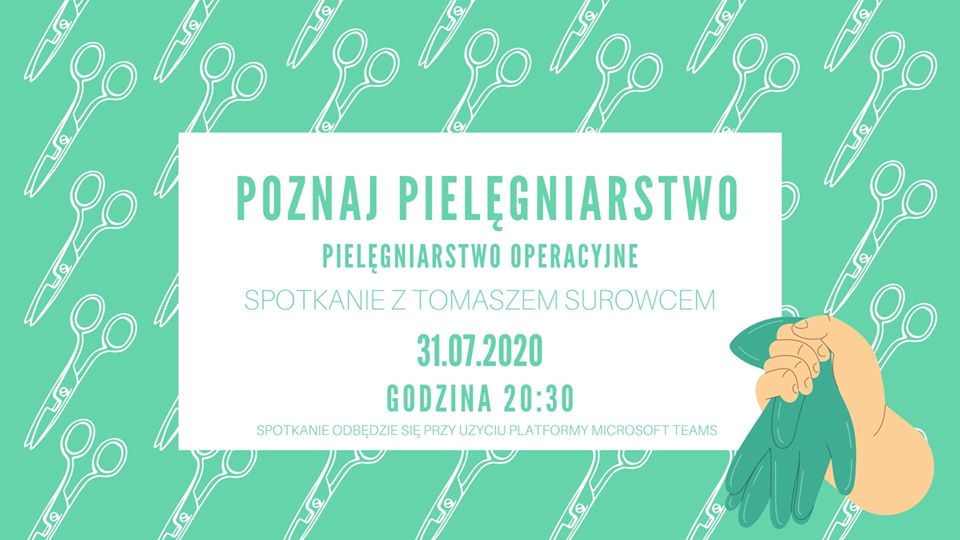 Link do spotkania: https://teams.microsoft.com/l/meetup-join/19%3ameeting_ZGI2NTc4YWUtZmQ4YS00N2E0LWIzZGYtOGNlOWZhZDBjOGFh%40thread.v2/0?context=%7b%22Tid%22%3a%22eb0e26eb-bfbe-47d2-9e90-ebd2426dbceb%22%2c%22Oid%22%3a%220d629a02-4e4e-43d2-95b4-ad510cc100f1%22%7dSPOTKANIE III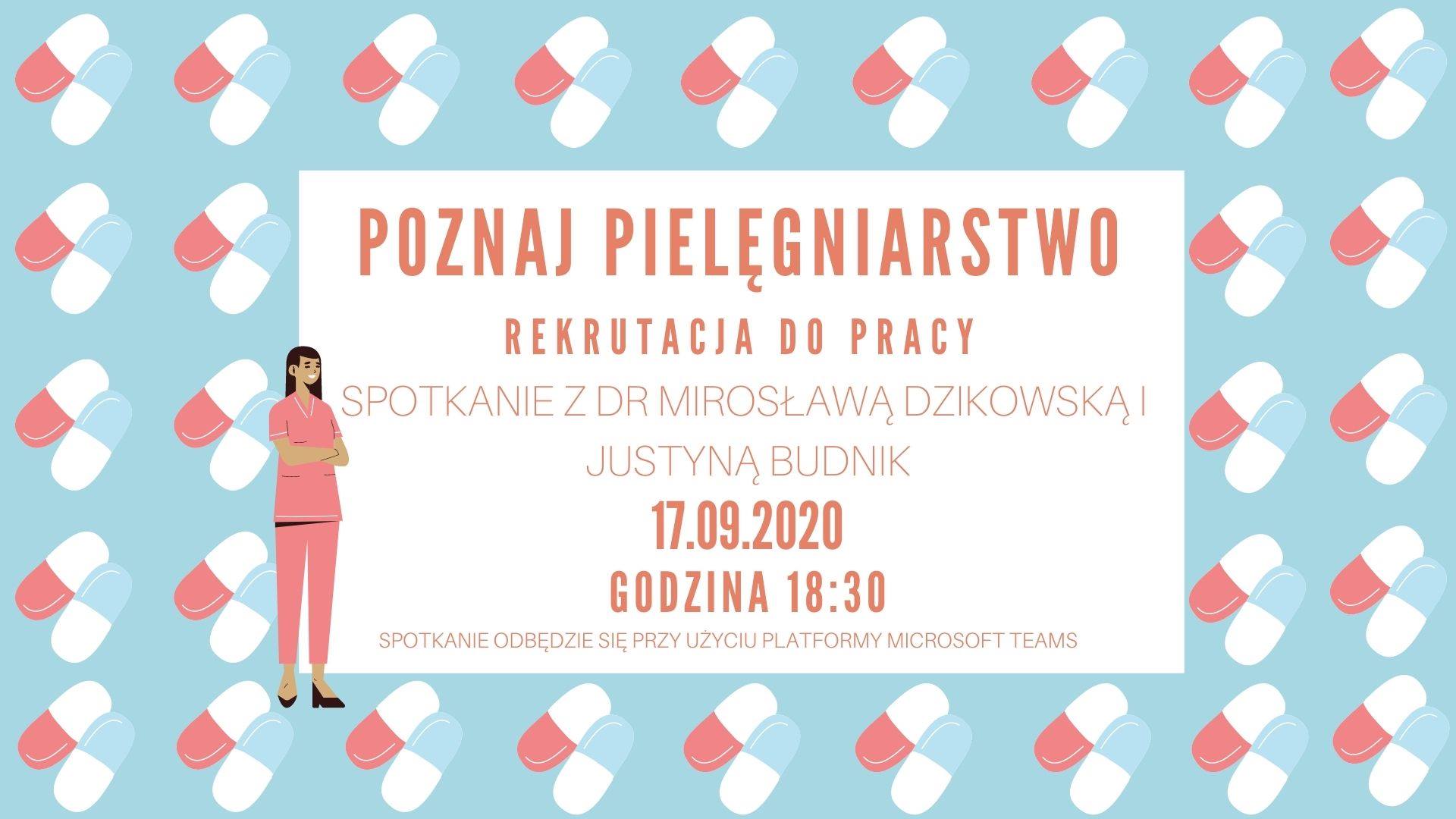 Link do spotkania: https://teams.microsoft.com/l/meetup-join/19%3ameeting_YTQxZTcwY2EtYmQzMC00YWFjLWE5NmYtNDM5MDQ3MjkzZDJi%40thread.v2/0?context=%7b%22Tid%22%3a%22eb0e26eb-bfbe-47d2-9e90-ebd2426dbceb%22%2c%22Oid%22%3a%220d629a02-4e4e-43d2-95b4-ad510cc100f1%22%7d